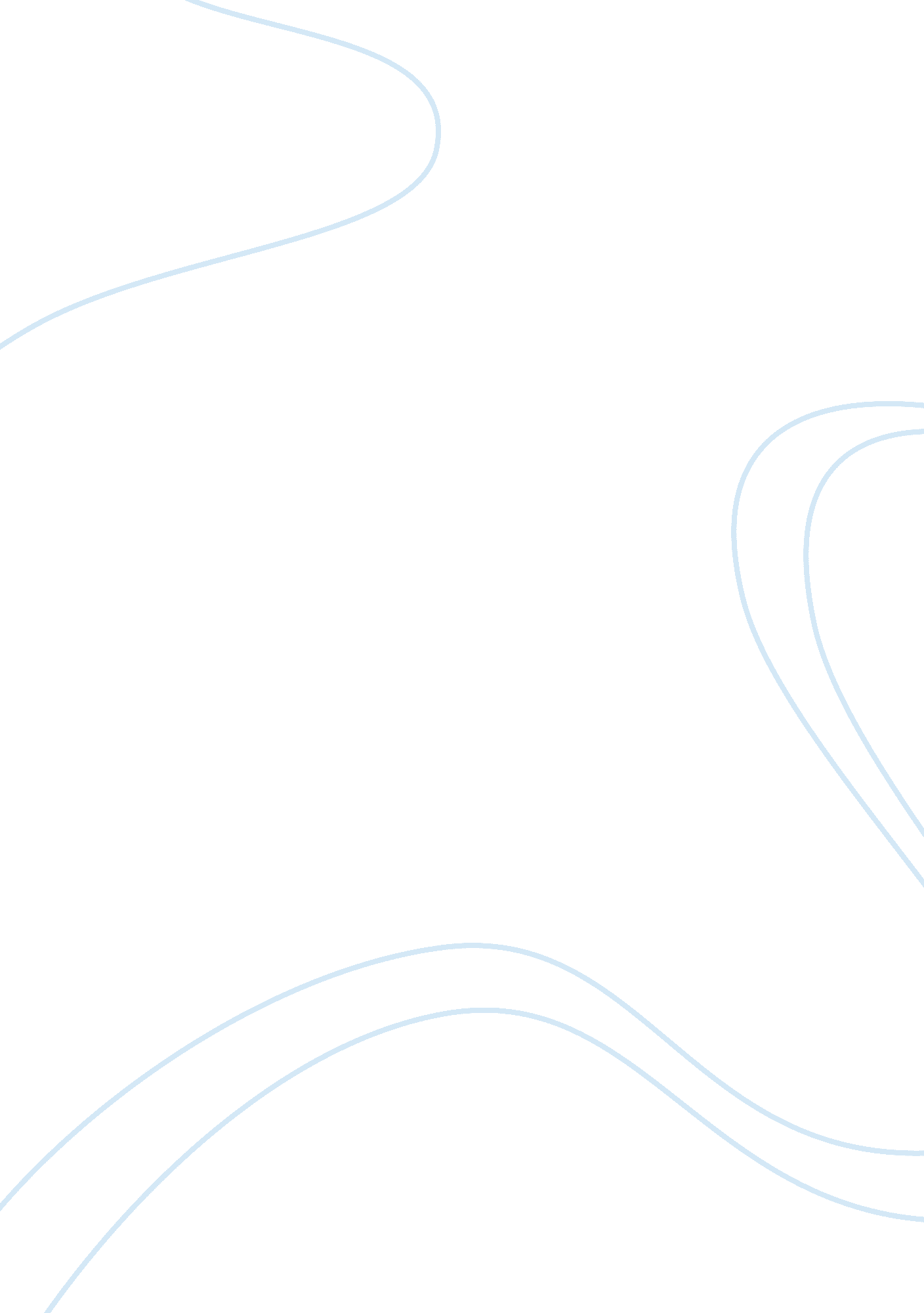 Enjoy dark lord evil supervillain look for halloween magicEntertainment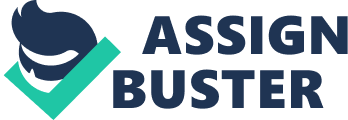 Thanos is a character of science and fiction motion picture name Avengers Infinity War and this character is performed by Josh Brolin, He has been in the film business for an extensive period of time and he has incredibly demonstrated his ability with his magnificent acting, He is likewise among the one hundred most outright on-screen characters in the entire world, He has been highlighted in various magazine too and making some genuine impression in general. With no further due we should discuss Josh Brolin character in the movie and the manner in which he revealed his contribution with the character he played out, His outfit is definitely the primary thing comes at the top of the priority list, yet here we are discussing avengers infinity war Thanos vest he wore in the film, The entire motion picture depends on superheroes and Villains characters who can save their existence with no hesitation at the forefront of their thoughts yet individuals are profoundly contacted by the avengers infinity war Thanos vest because of its shading mix and the cosmetics wrapped up, you may look better however you can’t beat the look of this jacket, Josh Brolin as Thanos is basically felt like a fantasy, a large number of his fans are not coming gradually as they are roused by the identity of Josh and for the real watching him in avengers infinity war Thanos vest they are expecting more from his, more movies as well as all the more astonishing characters like Josh Brolin, nothing could be superior to anything viewing your most loved big name in a character you need to see. The jacket itself has so much sparkled and afterward make-up also, so it is unmistakably a message that you can take after the lead in a Halloween Party and obviously select this astonishing ensemble, moreover, this is a standout amongst the most needed among Halloween Jackets, wearing avengers infinity war Thanos vest would be the main selection of his fans and everyone who has seen the film and respect his. Here and there it is elusive the correct thing to wear for the Halloween party and nothing is more terrible than being confounded over an ensemble, fortunately Josh Brolin jacket has tackled this issue for some individuals, you can pick this as your Halloween Costume and leave everything on the jacket itself, don’t stress you will love and even you will in the long run appreciate being the one. Then again, the jacket depends on the PU leather outside and thick viscose lining within, the front is designed so well as per the need of the character stand-up style neckline, Zip on the front, if its chilly outside then it’s uplifting news that it has sleeves to cover and the waistline so you don’t get cool by any means, it additionally has diverse lovely hues, and you can likewise keep your telephone with you it has two pockets inside. Ultimately, you can appreciate this mind freezing jacket on each event, the cost is considerable so everybody can get one or blessing one, effectively accessible to put in a request and appreciate the conveyance at your doorstep, Have a pleasant day! 